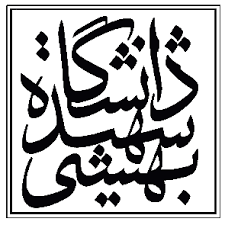 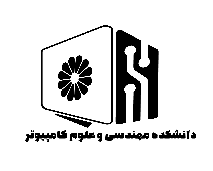 دانشگاه شهید بهشتیدانشکده مهندسی و علوم کامپیوتراطلاعیه دفاعنام استاد راهنما:دکتر مهرنوش شمس‌فردنام استاد راهنما:دکتر مهرنوش شمس‌فردنام استاد راهنما:دکتر مهرنوش شمس‌فرد نام دانشجو: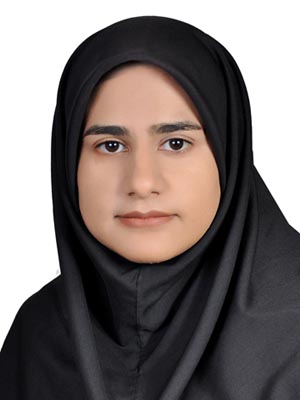 سارا بارونی نام دانشجو:سارا بارونیمقطع:گرایش:هوش مصنوعیگرایش:هوش مصنوعیگرایش:هوش مصنوعی مقطع:کارشناسی ارشد  تاریخ:   ۲۳ شهریور ۱۴۰۱  تاریخ:   ۲۳ شهریور ۱۴۰۱  تاریخ:   ۲۳ شهریور ۱۴۰۱نوع دفاع:دفاع پروپوزال □دفاع پایان نامه □دفاع رساله دکترا □نوع دفاع:دفاع پروپوزال □دفاع پایان نامه □دفاع رساله دکترا □ساعت: ۱۴ تا ۱۵ساعت: ۱۴ تا ۱۵ساعت: ۱۴ تا ۱۵نوع دفاع:دفاع پروپوزال □دفاع پایان نامه □دفاع رساله دکترا □نوع دفاع:دفاع پروپوزال □دفاع پایان نامه □دفاع رساله دکترا □مکان:مکان:مکان:نوع دفاع:دفاع پروپوزال □دفاع پایان نامه □دفاع رساله دکترا □نوع دفاع:دفاع پروپوزال □دفاع پایان نامه □دفاع رساله دکترا □عنوان رویکردی ترکیبی در ساده سازی متن فارسیعنوان رویکردی ترکیبی در ساده سازی متن فارسیعنوان رویکردی ترکیبی در ساده سازی متن فارسیعنوان رویکردی ترکیبی در ساده سازی متن فارسیعنوان رویکردی ترکیبی در ساده سازی متن فارسیداوران داخلی:دکتر علیرضا طالب پورداوران داخلی:دکتر علیرضا طالب پورداوران خارجی:دکتر بهروز میناییداوران خارجی:دکتر بهروز میناییداوران خارجی:دکتر بهروز میناییچکیده:زبان طبیعی اغلب از یک سری سازه‌های پیچیده تشکیل می‌شود . این ساختارهای پیچیده نه تنها برایانسان‌ دشوار است، بلکه برای سیستم‌هایی که ورودی آن‌ها وابسته به زبان طبیعی است هم می‌تواندمنجر به خطا در خروجی شود. ساده‌سازی راه‌حلی برای برطرف کردن این پیچیدگی‌هاست. درواقع ساده‌سازی یک فرایند است که در آن جمله‌های پیچیده از نظر  دستوری و یا واژگانی ساده می‌شوند. این به گونه‌ای است که معنای جمله‌ی اصلی به درستی منتقلشود. ساده کردن متن به عنوان یکی از فعالیت‌های پردازش زبان طبیعی می‌تواند عملکردبسیاری از سیستم‌هایی که ورودی آنها زبان طبیعی است مانند تجزیه‌گرها، ماشین‌های ترجمه، خلاصه‌سازها وهمچنین سیستم‌های بازیابی دانش را بهبود بخشد. در شرایطی که به دلیل پیچیدگی، درک متن برای دسته‌ای ازانسان‌ها مانند زبان آموزان دشوار است، می‌تواند مفید باشد. در این تحقیق ابتدا یک تعریف اولیه برای پیچیدگی، هم از دیدگاه ماشین و هم انسان ارائه شد. سپس الگوریتمی مبتنی بر قاعده برای تشخیص عامل‌های پیچیدگی برای انسان معرفی شد. همچنین یک مدل تشخیص پیچیدگی برای تجزیه‌گر وابستگی استانزا پیاده سازی شده است. این مدل ترکیبی از شبکه‌های با حافظه طولانی کوتاه مدت و شبکه‌های پیچشی است. در ادامه به ساده‌سازی ساختارهای پیچیده در دو بخش واژگانی و نحوی پرداخته شد. در بخش واژگانی مخاطب دانش‌آموز است، که ضمن تشخیص واژه‌های پیچیده، الگوریتمی برای جایگزینی کلمات ساده بجای کلمات پیچیده معرفی شد. در بخش ساده‌سازی نحوی هدف بهبود عملکرد تجزیه‌گرهای وابستگی است، که یک شبکه‌ عصبی عمیق مبتنی بر ویرایش است.  این مدل، درواقع بهبودیافته‌ی یکی از بهترین مدل‌های ساده‌سازی در زبان انگلیسی بر روی زبان فارسی است.چکیده:زبان طبیعی اغلب از یک سری سازه‌های پیچیده تشکیل می‌شود . این ساختارهای پیچیده نه تنها برایانسان‌ دشوار است، بلکه برای سیستم‌هایی که ورودی آن‌ها وابسته به زبان طبیعی است هم می‌تواندمنجر به خطا در خروجی شود. ساده‌سازی راه‌حلی برای برطرف کردن این پیچیدگی‌هاست. درواقع ساده‌سازی یک فرایند است که در آن جمله‌های پیچیده از نظر  دستوری و یا واژگانی ساده می‌شوند. این به گونه‌ای است که معنای جمله‌ی اصلی به درستی منتقلشود. ساده کردن متن به عنوان یکی از فعالیت‌های پردازش زبان طبیعی می‌تواند عملکردبسیاری از سیستم‌هایی که ورودی آنها زبان طبیعی است مانند تجزیه‌گرها، ماشین‌های ترجمه، خلاصه‌سازها وهمچنین سیستم‌های بازیابی دانش را بهبود بخشد. در شرایطی که به دلیل پیچیدگی، درک متن برای دسته‌ای ازانسان‌ها مانند زبان آموزان دشوار است، می‌تواند مفید باشد. در این تحقیق ابتدا یک تعریف اولیه برای پیچیدگی، هم از دیدگاه ماشین و هم انسان ارائه شد. سپس الگوریتمی مبتنی بر قاعده برای تشخیص عامل‌های پیچیدگی برای انسان معرفی شد. همچنین یک مدل تشخیص پیچیدگی برای تجزیه‌گر وابستگی استانزا پیاده سازی شده است. این مدل ترکیبی از شبکه‌های با حافظه طولانی کوتاه مدت و شبکه‌های پیچشی است. در ادامه به ساده‌سازی ساختارهای پیچیده در دو بخش واژگانی و نحوی پرداخته شد. در بخش واژگانی مخاطب دانش‌آموز است، که ضمن تشخیص واژه‌های پیچیده، الگوریتمی برای جایگزینی کلمات ساده بجای کلمات پیچیده معرفی شد. در بخش ساده‌سازی نحوی هدف بهبود عملکرد تجزیه‌گرهای وابستگی است، که یک شبکه‌ عصبی عمیق مبتنی بر ویرایش است.  این مدل، درواقع بهبودیافته‌ی یکی از بهترین مدل‌های ساده‌سازی در زبان انگلیسی بر روی زبان فارسی است.چکیده:زبان طبیعی اغلب از یک سری سازه‌های پیچیده تشکیل می‌شود . این ساختارهای پیچیده نه تنها برایانسان‌ دشوار است، بلکه برای سیستم‌هایی که ورودی آن‌ها وابسته به زبان طبیعی است هم می‌تواندمنجر به خطا در خروجی شود. ساده‌سازی راه‌حلی برای برطرف کردن این پیچیدگی‌هاست. درواقع ساده‌سازی یک فرایند است که در آن جمله‌های پیچیده از نظر  دستوری و یا واژگانی ساده می‌شوند. این به گونه‌ای است که معنای جمله‌ی اصلی به درستی منتقلشود. ساده کردن متن به عنوان یکی از فعالیت‌های پردازش زبان طبیعی می‌تواند عملکردبسیاری از سیستم‌هایی که ورودی آنها زبان طبیعی است مانند تجزیه‌گرها، ماشین‌های ترجمه، خلاصه‌سازها وهمچنین سیستم‌های بازیابی دانش را بهبود بخشد. در شرایطی که به دلیل پیچیدگی، درک متن برای دسته‌ای ازانسان‌ها مانند زبان آموزان دشوار است، می‌تواند مفید باشد. در این تحقیق ابتدا یک تعریف اولیه برای پیچیدگی، هم از دیدگاه ماشین و هم انسان ارائه شد. سپس الگوریتمی مبتنی بر قاعده برای تشخیص عامل‌های پیچیدگی برای انسان معرفی شد. همچنین یک مدل تشخیص پیچیدگی برای تجزیه‌گر وابستگی استانزا پیاده سازی شده است. این مدل ترکیبی از شبکه‌های با حافظه طولانی کوتاه مدت و شبکه‌های پیچشی است. در ادامه به ساده‌سازی ساختارهای پیچیده در دو بخش واژگانی و نحوی پرداخته شد. در بخش واژگانی مخاطب دانش‌آموز است، که ضمن تشخیص واژه‌های پیچیده، الگوریتمی برای جایگزینی کلمات ساده بجای کلمات پیچیده معرفی شد. در بخش ساده‌سازی نحوی هدف بهبود عملکرد تجزیه‌گرهای وابستگی است، که یک شبکه‌ عصبی عمیق مبتنی بر ویرایش است.  این مدل، درواقع بهبودیافته‌ی یکی از بهترین مدل‌های ساده‌سازی در زبان انگلیسی بر روی زبان فارسی است.چکیده:زبان طبیعی اغلب از یک سری سازه‌های پیچیده تشکیل می‌شود . این ساختارهای پیچیده نه تنها برایانسان‌ دشوار است، بلکه برای سیستم‌هایی که ورودی آن‌ها وابسته به زبان طبیعی است هم می‌تواندمنجر به خطا در خروجی شود. ساده‌سازی راه‌حلی برای برطرف کردن این پیچیدگی‌هاست. درواقع ساده‌سازی یک فرایند است که در آن جمله‌های پیچیده از نظر  دستوری و یا واژگانی ساده می‌شوند. این به گونه‌ای است که معنای جمله‌ی اصلی به درستی منتقلشود. ساده کردن متن به عنوان یکی از فعالیت‌های پردازش زبان طبیعی می‌تواند عملکردبسیاری از سیستم‌هایی که ورودی آنها زبان طبیعی است مانند تجزیه‌گرها، ماشین‌های ترجمه، خلاصه‌سازها وهمچنین سیستم‌های بازیابی دانش را بهبود بخشد. در شرایطی که به دلیل پیچیدگی، درک متن برای دسته‌ای ازانسان‌ها مانند زبان آموزان دشوار است، می‌تواند مفید باشد. در این تحقیق ابتدا یک تعریف اولیه برای پیچیدگی، هم از دیدگاه ماشین و هم انسان ارائه شد. سپس الگوریتمی مبتنی بر قاعده برای تشخیص عامل‌های پیچیدگی برای انسان معرفی شد. همچنین یک مدل تشخیص پیچیدگی برای تجزیه‌گر وابستگی استانزا پیاده سازی شده است. این مدل ترکیبی از شبکه‌های با حافظه طولانی کوتاه مدت و شبکه‌های پیچشی است. در ادامه به ساده‌سازی ساختارهای پیچیده در دو بخش واژگانی و نحوی پرداخته شد. در بخش واژگانی مخاطب دانش‌آموز است، که ضمن تشخیص واژه‌های پیچیده، الگوریتمی برای جایگزینی کلمات ساده بجای کلمات پیچیده معرفی شد. در بخش ساده‌سازی نحوی هدف بهبود عملکرد تجزیه‌گرهای وابستگی است، که یک شبکه‌ عصبی عمیق مبتنی بر ویرایش است.  این مدل، درواقع بهبودیافته‌ی یکی از بهترین مدل‌های ساده‌سازی در زبان انگلیسی بر روی زبان فارسی است.چکیده:زبان طبیعی اغلب از یک سری سازه‌های پیچیده تشکیل می‌شود . این ساختارهای پیچیده نه تنها برایانسان‌ دشوار است، بلکه برای سیستم‌هایی که ورودی آن‌ها وابسته به زبان طبیعی است هم می‌تواندمنجر به خطا در خروجی شود. ساده‌سازی راه‌حلی برای برطرف کردن این پیچیدگی‌هاست. درواقع ساده‌سازی یک فرایند است که در آن جمله‌های پیچیده از نظر  دستوری و یا واژگانی ساده می‌شوند. این به گونه‌ای است که معنای جمله‌ی اصلی به درستی منتقلشود. ساده کردن متن به عنوان یکی از فعالیت‌های پردازش زبان طبیعی می‌تواند عملکردبسیاری از سیستم‌هایی که ورودی آنها زبان طبیعی است مانند تجزیه‌گرها، ماشین‌های ترجمه، خلاصه‌سازها وهمچنین سیستم‌های بازیابی دانش را بهبود بخشد. در شرایطی که به دلیل پیچیدگی، درک متن برای دسته‌ای ازانسان‌ها مانند زبان آموزان دشوار است، می‌تواند مفید باشد. در این تحقیق ابتدا یک تعریف اولیه برای پیچیدگی، هم از دیدگاه ماشین و هم انسان ارائه شد. سپس الگوریتمی مبتنی بر قاعده برای تشخیص عامل‌های پیچیدگی برای انسان معرفی شد. همچنین یک مدل تشخیص پیچیدگی برای تجزیه‌گر وابستگی استانزا پیاده سازی شده است. این مدل ترکیبی از شبکه‌های با حافظه طولانی کوتاه مدت و شبکه‌های پیچشی است. در ادامه به ساده‌سازی ساختارهای پیچیده در دو بخش واژگانی و نحوی پرداخته شد. در بخش واژگانی مخاطب دانش‌آموز است، که ضمن تشخیص واژه‌های پیچیده، الگوریتمی برای جایگزینی کلمات ساده بجای کلمات پیچیده معرفی شد. در بخش ساده‌سازی نحوی هدف بهبود عملکرد تجزیه‌گرهای وابستگی است، که یک شبکه‌ عصبی عمیق مبتنی بر ویرایش است.  این مدل، درواقع بهبودیافته‌ی یکی از بهترین مدل‌های ساده‌سازی در زبان انگلیسی بر روی زبان فارسی است.